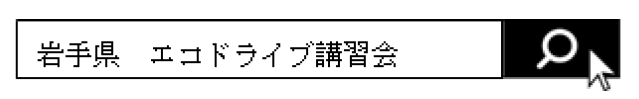 参加者氏名（ふりがな）参加者氏名勤務先・所属団体※一般の方は記載不要勤務先・所属団体所在地※一般の方は自宅住所を記入住所（〒　　　－　　　　　）電話　    　　―　　　　―　　　　　※当日に連絡のとれる連絡先を記載してくださいFAX　　     　―　　　　―　　　　　E-mail　　　　　　　　　　　　　　　　　　　　　　　　